 Уголовная ответственность за преступления коррупционной направленности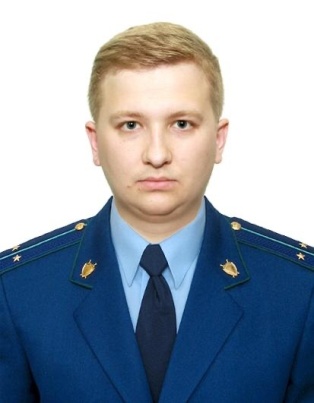 Разъяснение по данной теме даёт заместитель прокурора Куйбышевского Района г.Самары Фомин Алексей ПавловичКоррупционное преступление - это умышленное деяние должностного лица с использованием своих служебных полномочий (либо отступление от своих служебных обязанностей), совершаемое из корыстных мотивов, направленное на получение выгоды, имущества, услуг имущественного характера, имущественных прав или незаконного предоставления определенных преимуществ как для себя, так и для третьих лиц.К преступлениям коррупционной направленности относятся противоправные деяния, имеющие все перечисленные ниже признаки:1) наличие надлежащих субъектов уголовно наказуемого деяния, к которым относятся должностные лица, указанные в примечаниях к ст. 285 Уголовного кодекса Российской Федерации; лица, выполняющие управленческие функции в коммерческой или иной организации, действующие от имени юридического лица, а также в некоммерческой организации, не являющейся государственным органом, органом местного самоуправления, государственным или муниципальным учреждением, указанные в примечаниях к ст. 201 Уголовного кодекса Российской Федерации;2) связь деяния со служебным положением субъекта, отступление от его прямых прав и обязанностей;3) обязательное наличие у субъекта корыстного мотива (деяние связано с получением им имущественных прав и выгод для себя или для третьих лиц);4) совершение преступления только с прямым умыслом.Ответственность за взяточничество (ст.ст. 290, 291, 291.1, 291.2 Уголовного кодекса Российской Федерации) и иные коррупционные преступления (в частности, предусмотренные ст.ст.159, 160, 184, 200.5, 204, 204.1, 204.2, 292, 304 Уголовного кодекса Российской Федерации) зависит от категории преступления, наличия тех или иных квалифицирующих признаков, смягчающих и отягчающих обстоятельств, дальнейшего поведения и позиции лица, совершившего преступление (правонарушение).Так, за совершение мелкой взятки предусмотрены наказания от штрафа в размере до 200 000 рублей до лишения свободы на срок 1 год, в то время как, например, за получение взятки должностным лицом за незаконные действия (бездействие) в особо крупном размере с вымогательством взятки может быть назначено наказание, начиная от штрафа в размере 5 000 000 рублей вплоть до лишения свободы на срок от 8 до 15 лет.При наличии условий, указанных в ч. 3 ст. 47 Уголовного кодекса Российской Федерации, виновному в совершении коррупционного преступления лицу назначается дополнительное наказание в виде лишения права занимать определенные должности или заниматься определенной деятельностью, а за совершение тяжкого или особо тяжкого преступления в данной сфере лицо может быть лишено специального, воинского или почетного звания, классного чина и государственных наград.Такой вид наказания может быть назначен независимо от того, предусмотрен ли он санкцией уголовного закона, по которому квалифицированы действия осужденного.Кроме того, за деяния, обладающие признаками коррупции, предусмотрена конфискация имущества на основании положений ст. 104.1 Уголовного кодекса Российской Федерации.В соответствии с примечаниями к ст.ст. 291, 291.1, 291.1 Уголовного кодекса Российской Федерации лицо, совершившее указанные преступления, может быть освобождено от уголовной ответственности, если оно активно способствовало раскрытию и (или) пресечению преступления и добровольно сообщило о совершенном преступлении в орган, имеющий право возбудить уголовное дело.Согласно разъяснениям, содержащимся в п. 29 Постановления Пленума Верховного Суда Российской Федерации от 09.07.2013 № 24 «О судебной практике по делам о взяточничестве и об иных коррупционных преступлениях», освобождение от уголовной ответственности за совершение указанных преступлений возможно при выполнении двух обязательных условий: добровольного сообщения о совершенном преступлении и активного способствования раскрытию и (или) расследованию преступления. При этом не может признаваться добровольным заявление о преступлении, сделанное лицом в связи с его задержанием по подозрению в совершении этого преступления.